Świętujmy razem niepodległość!Władze Miasta i Gminy Pelplin zapraszają wszystkich mieszkańców do udziału w uroczystościach Narodowego Święta Niepodległości.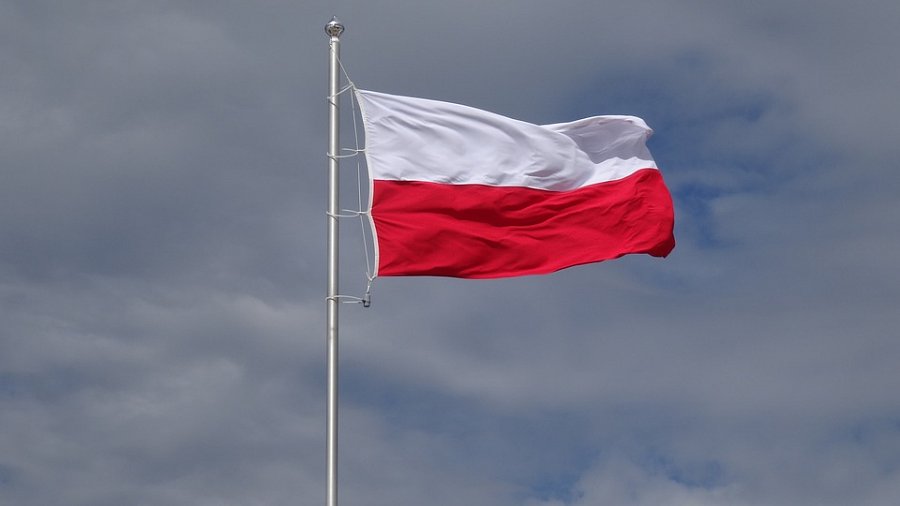 Władze Miasta i Gminy Pelplin zapraszają wszystkich mieszkańców do udziału w uroczystościach Narodowego Święta Niepodległości. 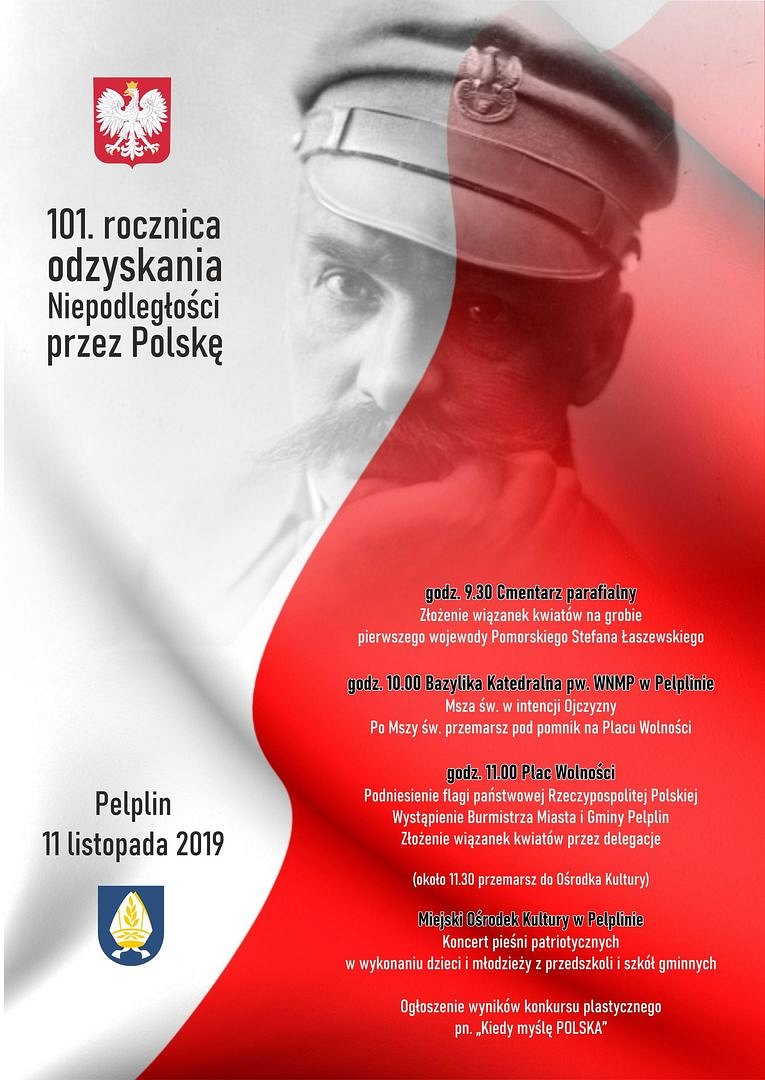 Program uroczystości:godz. 9.30 Cmentarz parafialnyZłożenie wiązanek kwiatów na grobie pierwszego wojewody pomorskiego Stefana Łaszewskiegogodz. 10.00 Bazylika Katedralna pw. Wniebowzięcia NMP w PelplinieMsza św. w intencji Ojczyzny (po Mszy św. przemarsz pod pomnik na Placu Wolności)godz. 11.00 Plac Wolności - podniesienie flagi państwowej RP - wystąpienie Burmistrza Miasta i Gminy Pelplin - złożenie wiązanek kwiatów przez delegacje(około 11.30 przemarsz do Miejskiego Ośrodka Kultury)godz. 11.40 Miejski Ośrodek Kultury w Pelplinie - koncert pieśni patriotycznych w wykonaniu dzieci i młodzieży z przedszkoli i szkół gminnych- ogłoszenie wyników konkursu plastycznego pn. Kiedy myślę POLSKAUczestników uroczystości zachęcamy do parkowania pojazdów na parkingu przy Miejskim Ośrodku Kultury (ul. Kościuszki), gdzie nastąpi rozwiązanie wspólnego przemarszu i ostatnia część uroczystości. Poczty sztandarowe oraz delegacje prosimy również o udział w przemarszu od pomnika do Miejskiego Ośrodka Kultury.